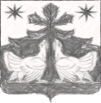 РОСИИЙСКАЯ ФЕДЕРАЦИЯАДМИНИСТРАЦИЯ ЗОТИНСКОГО СЕЛЬСОВЕТАТУРУХАНСКОГО РАЙОНАКРАСНОЯРСКОГО КРАЯ ПОСТАНОВЛЕНИЕОб утверждении перечня и кодов целевых статей расходов бюджета муниципального образования  Зотинский сельсовет Туруханского района Красноярского края на 2020 год В соответствии с Бюджетным кодексом РФ, Приказом Министерства финансов России от 06.06.2019  № 85н (ред. от 28.09.2020) «О порядке  формирования и применения кодов бюджетной классификации Российской Федерации, их структуре и принципах назначения» П О С Т А Н О В Л Я Ю:Утвердить перечень и коды целевых статей расходов бюджета МО Зотинский сельсовет Туруханского района Красноярского края на 2020 год, согласно Приложению  1 к настоящему постановлению.      2. Считать утратившим силу  Постановление администрации Зотинского сельсовета  от 08.11.2019 № 72-п «Об утверждении перечня и кодов целевых статей расходов бюджета МО Зотинский сельсовет Туруханского района Красноярского края на 2020 год».Настоящее постановление вступает в силу со дня подписания. Контроль за исполнением настоящего постановления возложить на заместителя главы по финансовым вопросам - главного бухгалтера       И.В. РеутГлава  Зотинского сельсовета:           _______________          П. Г.  Опарина Приложение 1 к постановлению от 12.11.2020 г. № 50-пПеречень и коды целевых статей расходов бюджета муниципального образования Зотинский сельсовет Туруханского района Красноярского края  на 2020 год.12.11.2020с. Зотино№ 50-пКодНаименование  кода0120090020Передача полномочий по созданию условий для организации досуга и обеспечения жителей услугами организации культуры в рамках программы "Культура Зотинского сельского поселения"0210090030Передача полномочий по организации и осуществлению мероприятий по работе с молодежью в рамках программы "Молодежь муниципального образования Зотинский сельсовет"0220081860Программные расходы на реализацию мероприятий по проведению физкультурно-массовых мероприятий в рамках муниципальной программы "Молодежь муниципального образования Зотинский сельсовет"0230080410Программные расходы на реализацию мероприятий в рамках муниципальной Программы "Профилактика терроризма и экстремизма в муниципальном образовании Зотинский сельсовет Туруханского района0310080500Программные расходы на реализацию мероприятий "Защита населения и территорий Зотинского сельсовета от чрезвычайных ситуаций природного и техногенного характера."  в рамках муниципальной Программы "Обеспечение комфортной среды проживания на территории Зотинского сельсовета"0310081660Программные расходы на благоустройство в рамках муниципальной Программы "Обеспечение комфортной среды проживания на территории Зотинского сельсовета"  Организация общественных работ и временной занятости граждан0310090050Программные расходы на благоустройство в рамках муниципальной Программы "Обеспечение комфортной среды проживания на территории Зотинского сельсовета"  Уличное освещение населенного пункта0310090060Программные расходы на благоустройство в рамках муниципальной Программы "Обеспечение комфортной среды проживания на территории Зотинского сельсовета"  Озеленение0310090070Программные расходы на благоустройство в рамках муниципальной Программы "Обеспечение комфортной среды проживания на территории Зотинского сельсовета"  Содержание мест захоронения0310090080Программные расходы на благоустройство в рамках муниципальной Программы "Обеспечение комфортной среды проживания на территории Зотинского сельсовета"  Прочие мероприятия по благоустройству в населенном пункте0320074120Программные расходы на обеспечение первичных мер пожарной безопасности в рамках  муниципальной Программы "Обеспечение комфортной среды проживания на территории Зотинского сельсовета"03200S4120Программные расходы на обеспечение первичных мер пожарной безопасности в рамках  муниципальной Программы "Обеспечение комфортной среды проживания на территории Зотинского сельсовета" Софинансирование по программе0320090120Программные расходы на содержание автомобильных дорог общего пользования местного значения в рамках муниципальной Программы "Обеспечение комфортной среды проживания на территории Зотинского сельсовета". Содержание автомобильных дорог общего пользования местного значения городских округов, городских и сельских поселений за счет средств местного бюджета0320075080Программные расходы на содержание автомобильных дорог общего пользования местного значения в рамках муниципальной Программы "Обеспечение комфортной среды проживания на территории Зотинского сельсовета". За счет средств краевого бюджета03200S5080Программные расходы на содержание автомобильных дорог общего пользования местного значения в рамках муниципальной Программы "Обеспечение комфортной среды проживания на территории Зотинского сельсовета". Софинансирование на содержание дорог в сельских поселениях0320075090Программные расходы на капитальный ремонт и ремонт автомобильных дорог общего пользования местного значения за счет средств дорожного фонда Красноярского края в рамках подпрограммы "Развитие транспортного комплекса, обеспечение сохранности и модернизация автомобильных дорог Туруханского района" муниципальной программы Туруханского района "Развитие транспортной системы и связи Туруханского района"03200S5090Программные расходы на капитальный ремонт и ремонт автомобильных дорог общего пользования местного значения в рамках муниципальной программы "Обеспечение комфортной среды проживания на территории Зотинского сельсовета". Софинансирование на капитальный ремонт и ремонт автомобильных дорог общего пользования местного значения.8620051180Субвенции бюджетам поселений на осуществление первичного воинского учета на территориях, где отсутствуют военные комиссариаты в рамках непрограммных расходов8620075140Субвенции на  осуществление государственных полномочий по созданию и обеспечению деятельности административных комиссий в рамках непрограммных расходов органов судебной власти9110010350Расходы на частичное финансирование (возмещение) расходов на повышение с 1 октября 2020 года размеров оплаты труда отдельным категориям работников бюджетной сферы Красноярского края, в рамках непрограммных расходов отдельных органов местного самоуправления9110010360Расходы на частичное финансирование (возмещение) расходов на повышение с 1 июня 2020 года размеров оплаты труда отдельным категориям работников бюджетной сферы Красноярского края, в рамках непрограммных расходов отдельных органов местного самоуправления9110090090Руководство и управление в сфере установленных функций органов государственной власти в рамках непрограммных расходов. Глава муниципального образования9110090110Резервные фонды исполнительных органов местных администраций в рамках непрограмных расходов9210010350Расходы на частичное финансирование (возмещение) расходов на повышение с 1 октября 2020 года размеров оплаты труда отдельным категориям работников бюджетной сферы Красноярского края, в рамках непрограммных расходов отдельных органов местного самоуправления9210010360Расходы на частичное финансирование (возмещение) расходов на повышение с 1 июня 2020 года размеров оплаты труда отдельным категориям работников бюджетной сферы Красноярского края, в рамках непрограммных расходов отдельных органов местного самоуправления9210010490Расходы на частичное финансирование (возмещение) региональных выплат и выплат, обеспечивающих уровень заработной платы работников бюджетной сферы не ниже размера минимальной заработной платы (минимального размера оплаты труда), в рамках непрограммных расходов отдельных органов местного самоуправления9210082920Расходы на проведение выборов в органы местного самоуправления9210090100Руководство и управление в сфере установленных функций органов государственной власти субъектов Российской Федерации и органов местного самоуправления в рамках непрограммных расходов. Центральный аппарат9410090110Передача полномочий по осуществлению внешнего муниципального контроля в рамках непрограммных расходов